                          План-конспект відкритого уроку з англійської мови для 5 класу з теми «A house in the Wood»                                           Вчитель: Гайдученко І.В.             Стецьківська ЗОШ І-ІІІ ступенівТема: Інсценування казки «ХАТИНКА В ЛІСІ»Мета: ввести до активного словникового запасу нові ЛО,формувати навички їх активного вживання;                 вдосконалювати вимову та інтонування речень усіх типів;                 розвивати навички практичного застосування вивченого у писемному та усному мовленні, мовний самоконтроль, навички читання, письма, перекладу,говоріння;                 виховувати культуру інтелектуальної праці: наполегливість, самостійність, відповідальність.Тип уроку: урок розвитку набутих вмінь та навичокОбладнання: зошит, словник, граматичний зошит,картки із тестовими                                                                             завданнями, картинки для опису, текст для відтворення                              Хід уроку1.Організаційний момент.Stand up and get ready for the lesson.Good morning  boys , nice  to  meet  you  again.Who is  on  duty  today? Who is  absent  from  our  lesson?2. Мовна розминка.Let`s read the rhyme together.A frog cock, a cock, a hen, a mouseLive in little house3. Оголошення теми та мети уроку.Today we are to read a text, translate sentences, speak English, write a dictation. So let’s start our lesson with writing a dictation4.Актуалізація.Диктант:    I live in the house of wood.  This is my house. Who lives in this house? May I live in your house? I am a hen.5. Тренувальні вправи5.1.Clapping: a house, a mouse, Sunday, a book, a frog, Saturday, a cock, a fox, a hen, a pen, a dog, seven,5.2. Rhyme the words: house, sock, pen, seven, dog, box, bag5.3. Розділи слова.ThisismyhouseIamafrogIamamouseIamahenIamacock6. Повторення структури   I see... Опис картинокWhat can you see in this picture?I can see ...7. Робота з текстом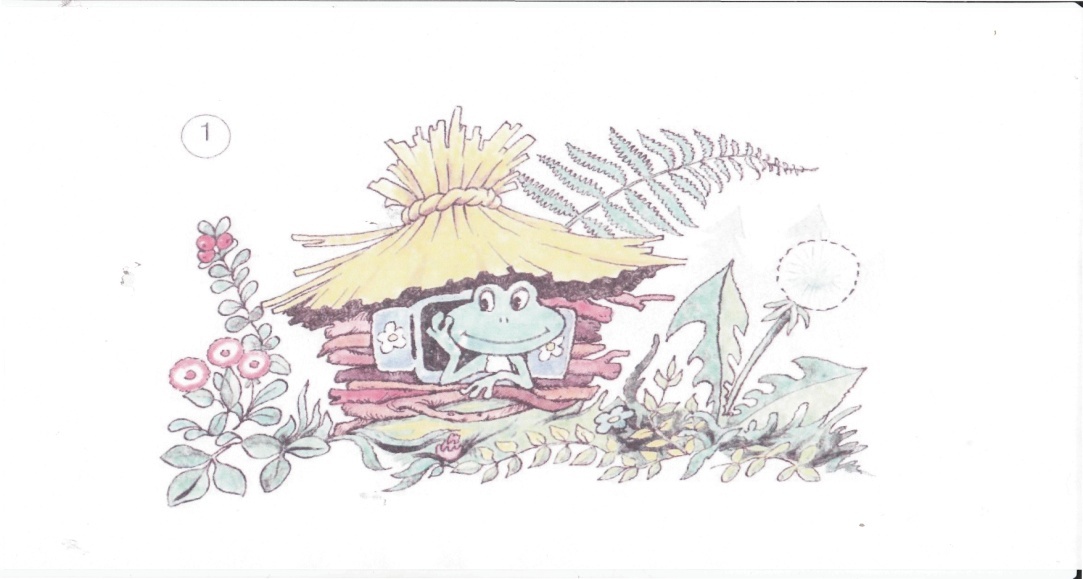             One day a mouse came to the house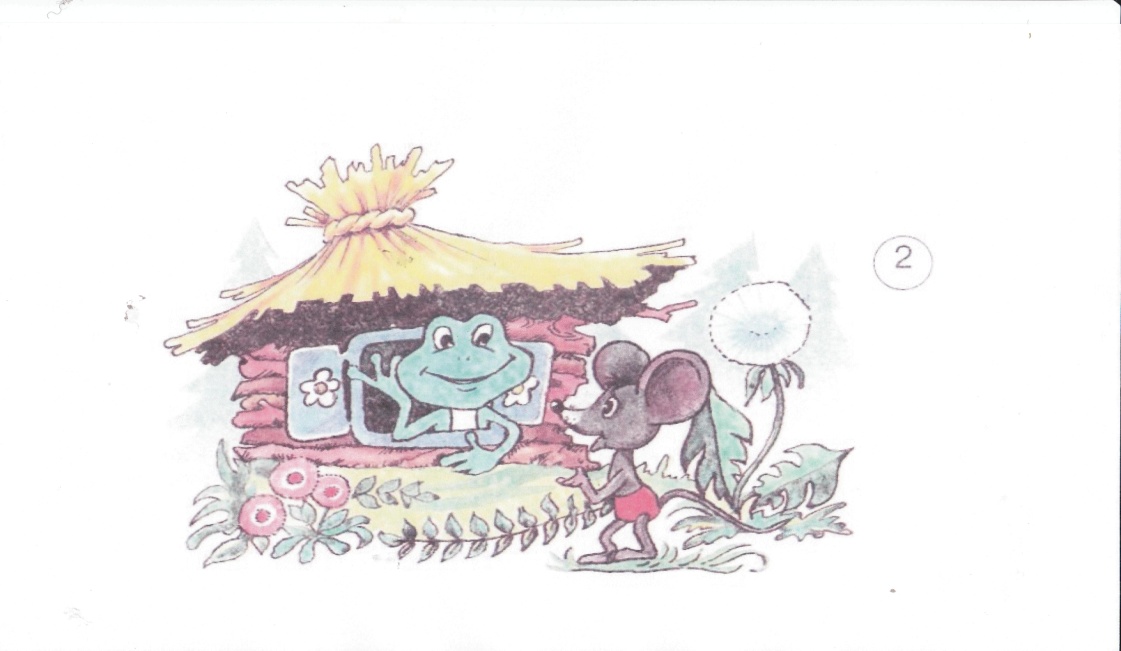 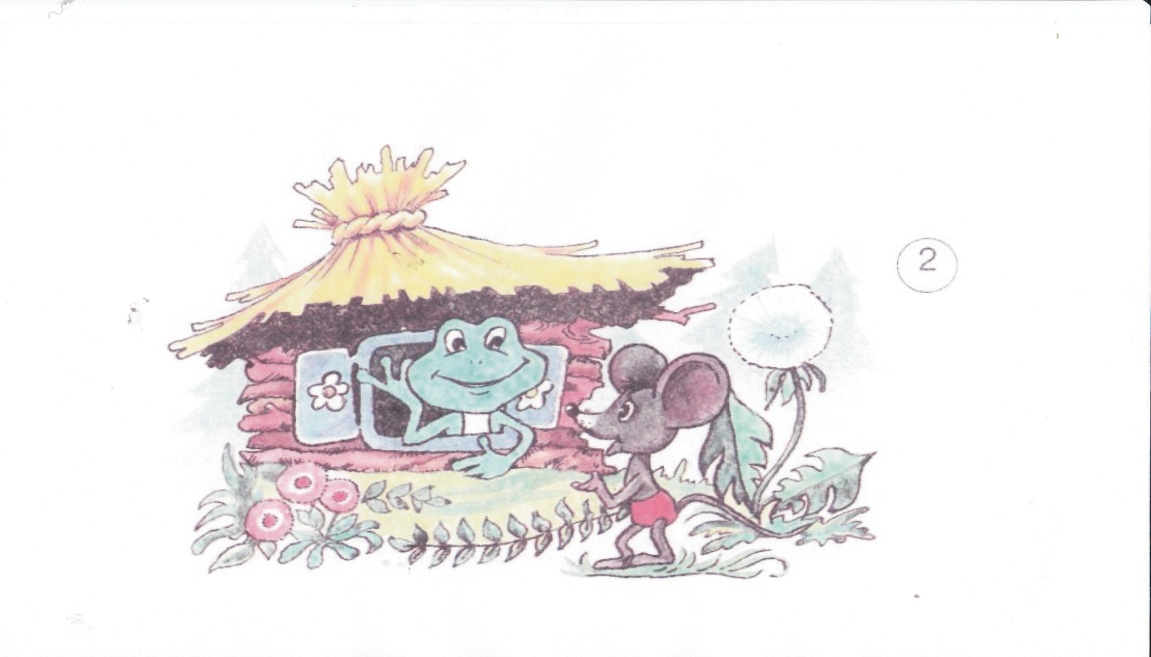 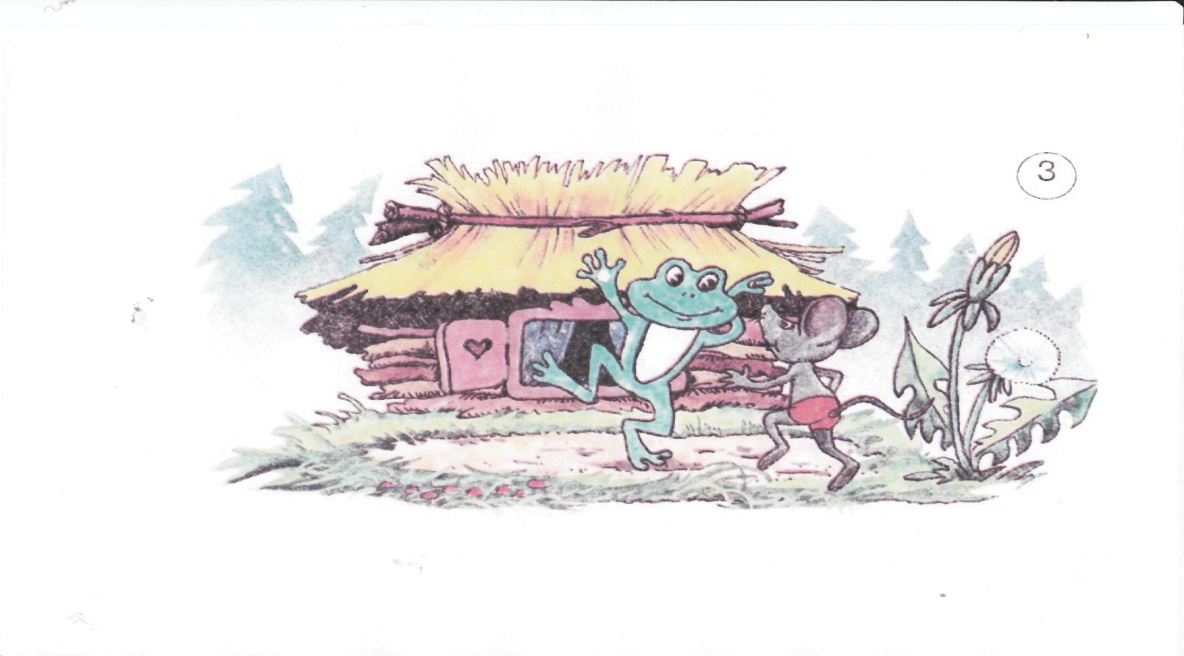                  One day a cock came to the house 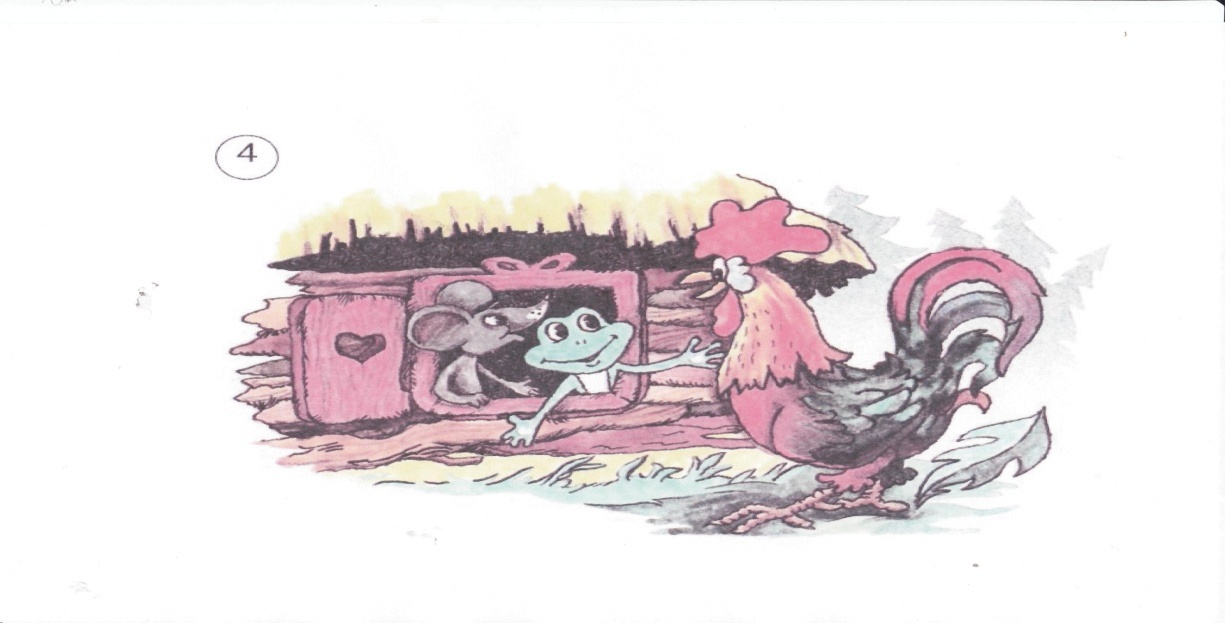 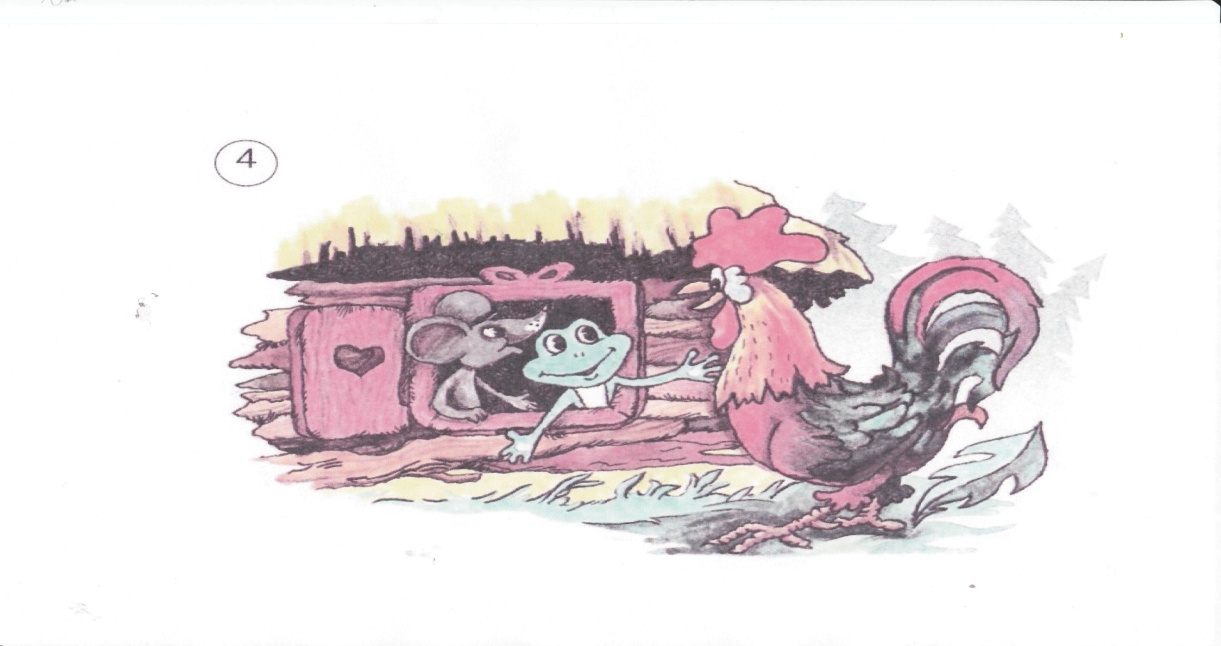 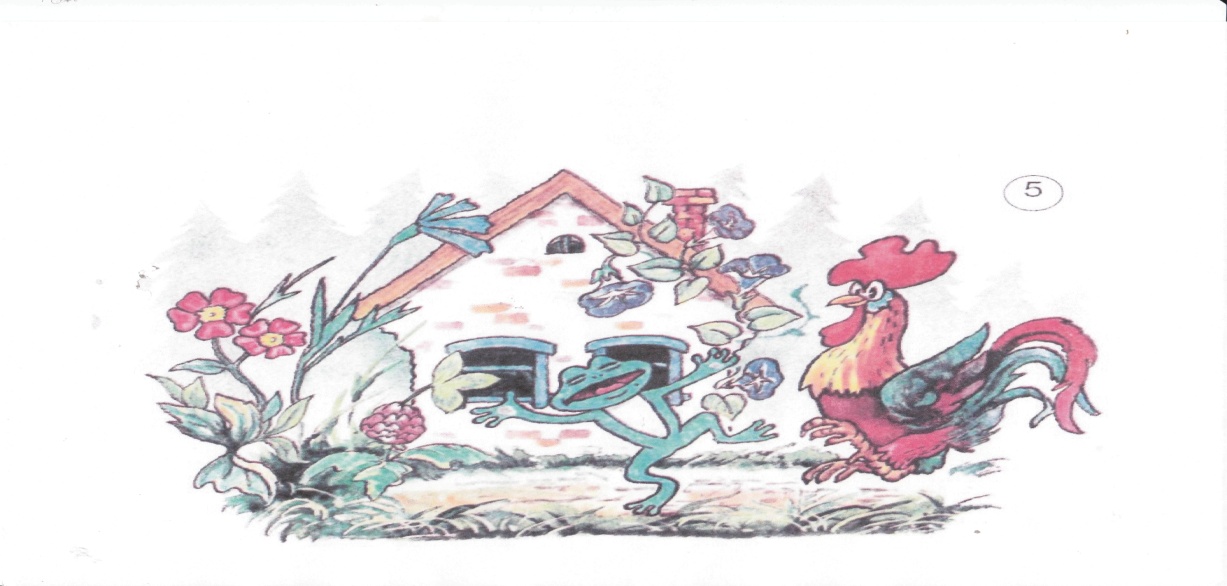                    One day a hen came to the house 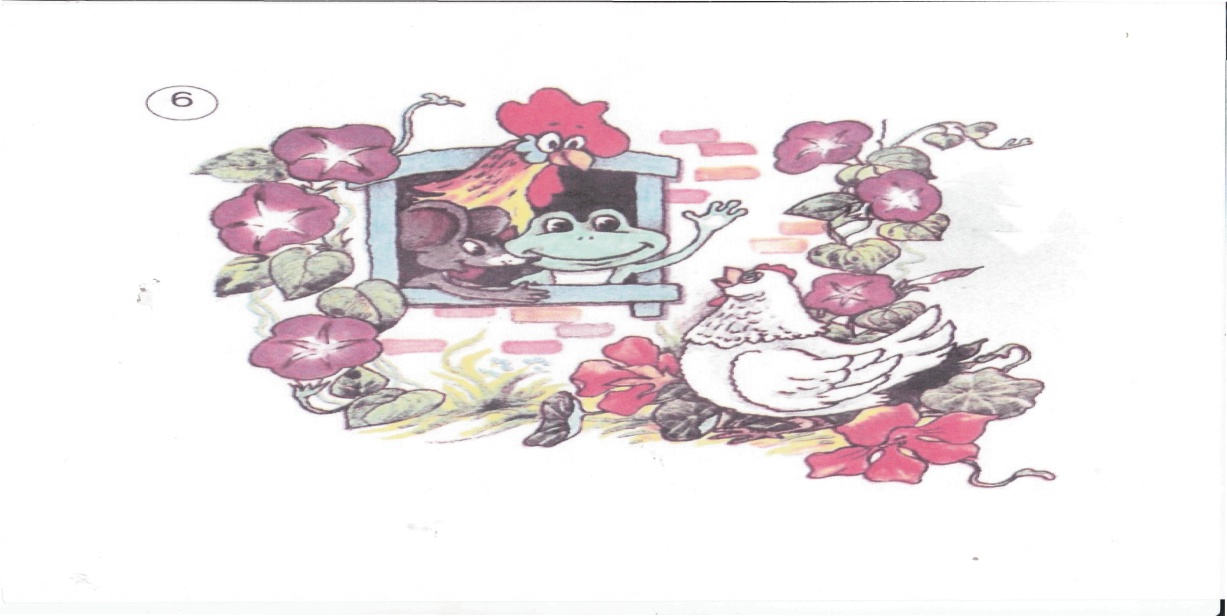 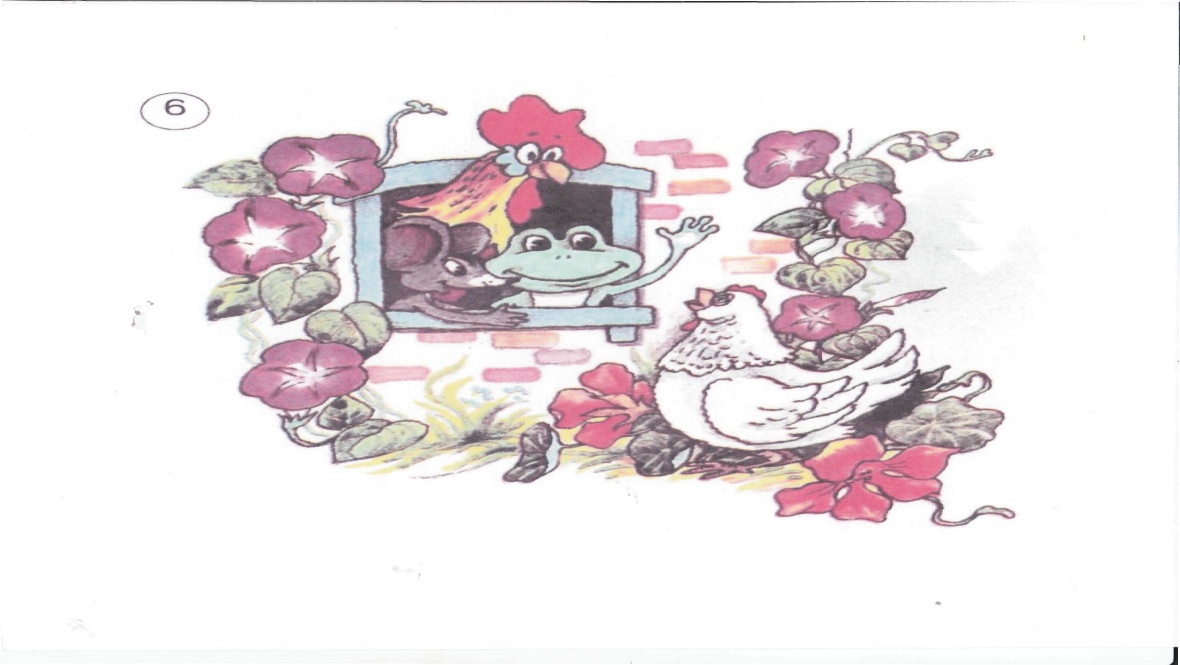 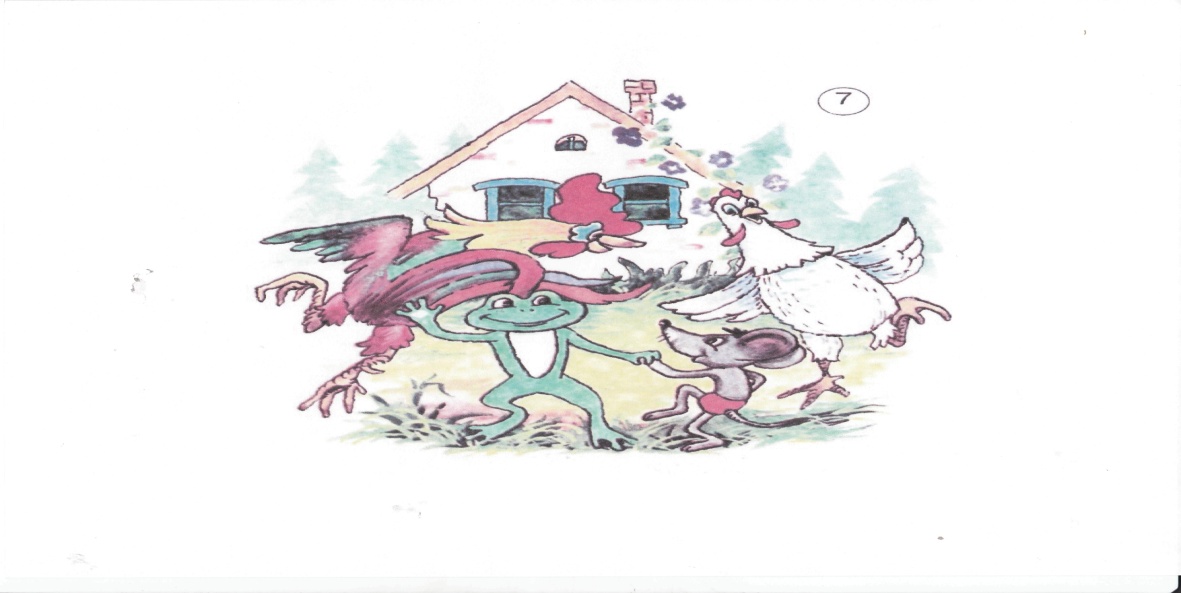             One day a fox came to the house 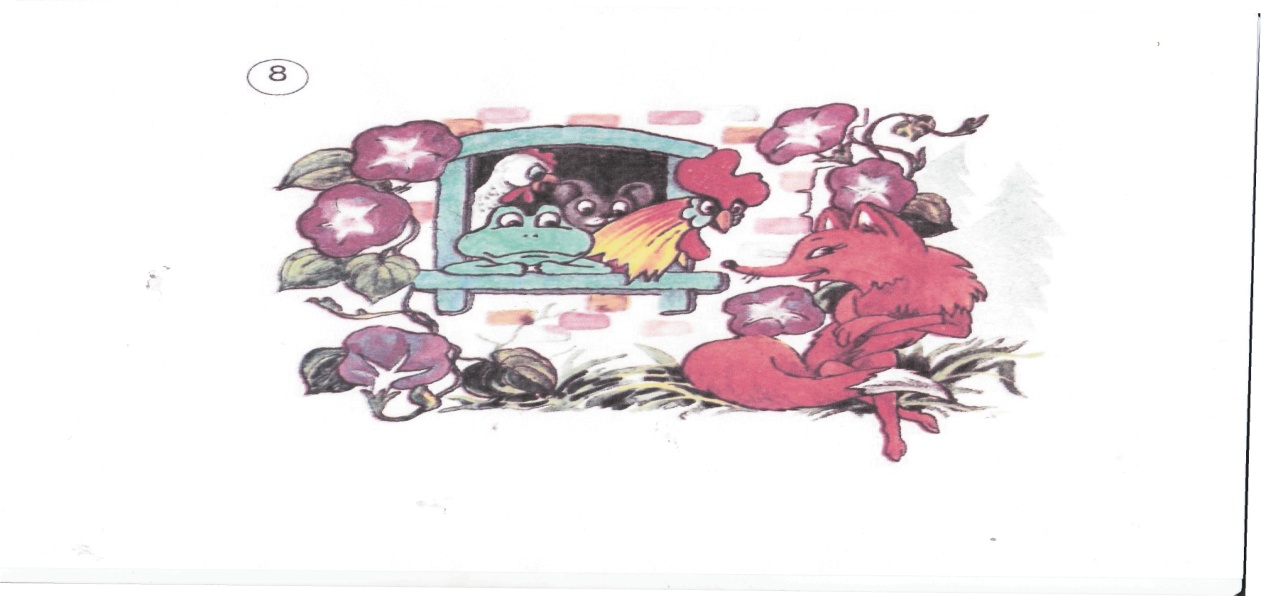 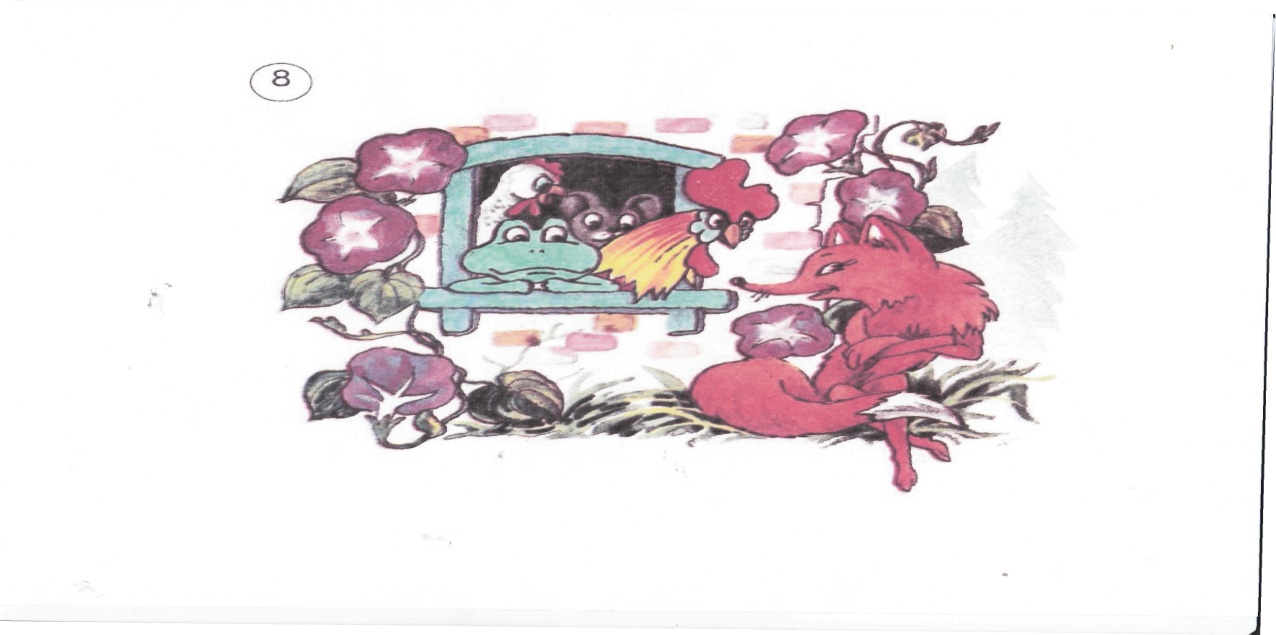 8.Д.З. Your home task is to tell me the story about.9. Підсумки.I  am  satisfied  with  your  work  today . Your marks are. Do you like tales. Will you tell this tale to your parents. Use English,OK?  mousefrogcockfoxhen